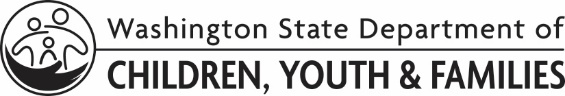 LICENSING DIVISION (LD) Infant Safety (Certified Respite)LICENSING DIVISION (LD) Infant Safety (Certified Respite)LICENSING DIVISION (LD) Infant Safety (Certified Respite)Statement of UnderstandingStatement of UnderstandingStatement of UnderstandingStatement of UnderstandingAs a certified respite provider, it is expected that you are trained to meet the needs of the children you are caring for.  Please complete these two steps regarding care for children under the age of 1:PURPLE crying 10 minute video  I understand the concepts explained in this video. (https://vimeo.com/179227419/f9198a3aa1). Access this link (https://www.nichd.nih.gov/sites/default/files/2019-02/Safe_Sleep_Environ_update.pdf) to read two pages about what a safe sleep environment looks like.  I understand the concepts explained at this link. As a certified respite provider, it is expected that you are trained to meet the needs of the children you are caring for.  Please complete these two steps regarding care for children under the age of 1:PURPLE crying 10 minute video  I understand the concepts explained in this video. (https://vimeo.com/179227419/f9198a3aa1). Access this link (https://www.nichd.nih.gov/sites/default/files/2019-02/Safe_Sleep_Environ_update.pdf) to read two pages about what a safe sleep environment looks like.  I understand the concepts explained at this link. As a certified respite provider, it is expected that you are trained to meet the needs of the children you are caring for.  Please complete these two steps regarding care for children under the age of 1:PURPLE crying 10 minute video  I understand the concepts explained in this video. (https://vimeo.com/179227419/f9198a3aa1). Access this link (https://www.nichd.nih.gov/sites/default/files/2019-02/Safe_Sleep_Environ_update.pdf) to read two pages about what a safe sleep environment looks like.  I understand the concepts explained at this link. As a certified respite provider, it is expected that you are trained to meet the needs of the children you are caring for.  Please complete these two steps regarding care for children under the age of 1:PURPLE crying 10 minute video  I understand the concepts explained in this video. (https://vimeo.com/179227419/f9198a3aa1). Access this link (https://www.nichd.nih.gov/sites/default/files/2019-02/Safe_Sleep_Environ_update.pdf) to read two pages about what a safe sleep environment looks like.  I understand the concepts explained at this link. Applicant InformationApplicant InformationApplicant InformationApplicant InformationNAMENAMEDATE OF BIRTHDATE OF BIRTHSIGNATURESIGNATUREDATEDATEStatement of ReviewStatement of ReviewStatement of ReviewStatement of ReviewPURPLE crying 10 minute video  I provided the applicant with the PURPLE crying video. Safe sleep environment  I have discussed safe sleep concepts with this applicant. PURPLE crying 10 minute video  I provided the applicant with the PURPLE crying video. Safe sleep environment  I have discussed safe sleep concepts with this applicant. PURPLE crying 10 minute video  I provided the applicant with the PURPLE crying video. Safe sleep environment  I have discussed safe sleep concepts with this applicant. PURPLE crying 10 minute video  I provided the applicant with the PURPLE crying video. Safe sleep environment  I have discussed safe sleep concepts with this applicant. LD/CPA StaffLD/CPA StaffLD/CPA StaffLD/CPA StaffNAMENAMENAMENAMESIGNATURESIGNATURESIGNATUREDATE